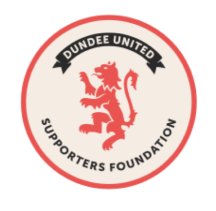 The Dundee United Supporters’ FoundationNOMINATION PAPER2018 Election of Board MembersWe, the undersigned, being paid-up and current members of the Dundee United Supporters’ Foundation Limited, a Private Company Limited by Guarantee, Registered Number SP560407 and having its registered office at Stannergate House,41 Dundee Road West, Dundee DD5 1NB do hereby nominate the under-mentioned person for the position indicated.CONTINUE PROPOSERS ON NEXT SHEETAcceptance of Nomination and Declaration by CandidateI, the candidate named above, hereby accept the nomination for election to the position indicated and declare as follows:(i) I understand that, in accordance with the Company’s Rules, no person can be a member of the Board who:a. is subject to a bankruptcy order or has in place a composition with their creditors;b. is subject to a disqualification order made under the Company Directors Disqualification Act;c. has been convicted on indictment for an offence (other than a spent conviction as defined by the Rehabilitation of Offenders Act 1974);d. is or may on the basis of medical evidence be suffering from mental disorder;e. fails to abide by any rules for the conduct of elections made by the Company’s Board; orf. is under the age of 18 years.(ii) None of the above impediments presently applies to me.(iii) In the event that any of the above impediments comes to apply to me, I will notify that event to the Secretary (whom failing the Chairman) of the Company in writing forthwith and will immediately demit office. (iv) I indemnify the Company from any loss or damage howsoever arising from any claim made or action taken in respect of publication by the Company of any defamatory statement made or submitted by me or on my behalf in connection with this election.Signature: ……………………………………  Date: ………………………..Full Name: ……………………………………………………………………..NOTES1. Completed forms should be returned to the Returning Officer, DUSF, Stannergate House, Dundee Road West, Dundee, DD5 INB or by email to the Returning Officer at info@dusf.scot to arrive by the closing date of midnight on Saturday 30th June 2018.  2. Nominations may be accompanied by a supporting statement about the candidate for making available to the membership provided that the statement does not exceed 250 words and is not longer than 1 side of A4 paper.3. Full copies of the Company Rules and the Election Rules may be accessed online at www.dusf.scot or by emailing info@dusf.scotCandidate’s NameHome Address in FullHome Address in FullPosition Nominated For (tick relevant box)Position Nominated For (tick relevant box)Board MemberDaytime Tel NoDaytime Tel NoEvening Tel NoEvening Tel NoEmail AddressEmail AddressProposer’s DetailsProposer 1 Signature_________________________________________________________________Full Name: ________________________________________________________Address:    ________________________________________________________                  ________________________________________________________Proposer 2 Signature_________________________________________________________________Full Name: ________________________________________________________Address:    ________________________________________________________                  ________________________________________________________Date DeliveredVerifiedInitialsProposer’s DetailsProposer 3 Signature_________________________________________________________________Full Name: ________________________________________________________Address:    ________________________________________________________                  ________________________________________________________Proposer 4 Signature_________________________________________________________________Full Name: ________________________________________________________Address:    ________________________________________________________                  ________________________________________________________Proposer 5 Signature_________________________________________________________________Full Name: ________________________________________________________Address:    ________________________________________________________                  ________________________________________________________